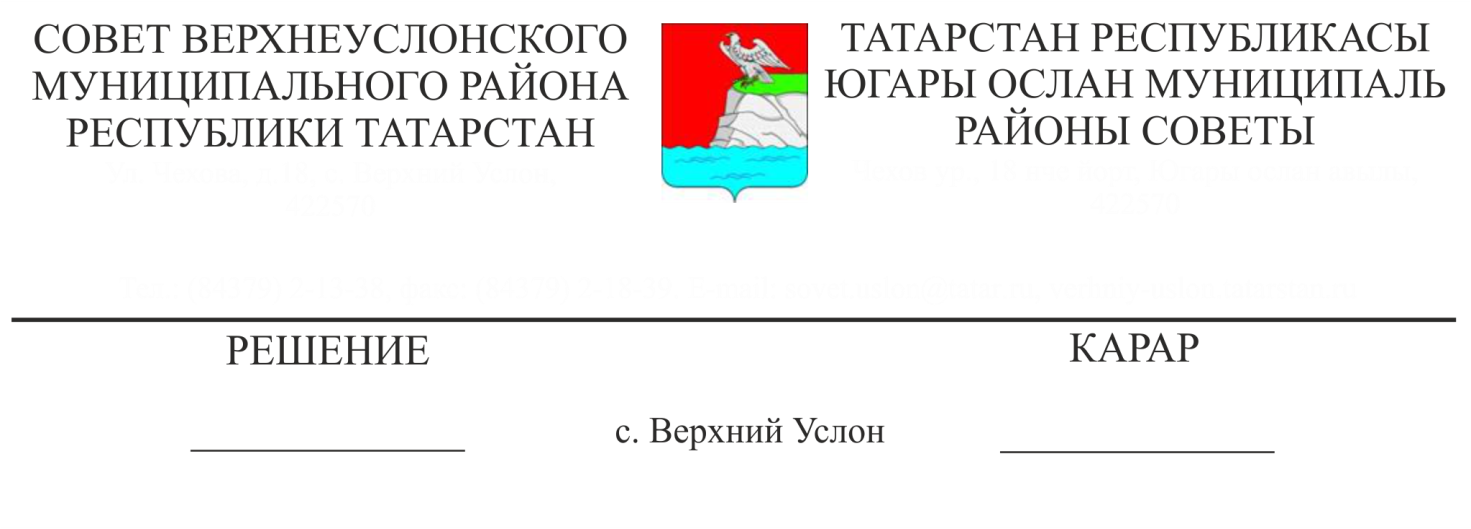 О внесении изменений в состав комиссии по соблюдению требований к служебному (должностному)  поведению и урегулированию конфликта интересовВ связи со штатно-должностными изменениями,СоветВерхнеуслонского муниципального района   решил:Вывести из состава комиссии по соблюдению требований к служебному (должностному)  поведению и урегулированию конфликта интересов Гилязиева Ильназа Нурисламовича.Ввести в состав комиссии по соблюдению требований к служебному (должностному)  поведению и урегулированию конфликта интересов Сулейманову Зухру Дилбаровну- начальника организационного отдела Совета Верхнеуслонского муниципального района.Должность Скаредновой Надежды Геннадьевны заменить на «помощник Главы Верхнеуслонского муниципального района по противодействию коррупции».Утвердить состав комиссии по соблюдению требований к служебному (должностному)  поведению и урегулированию конфликта интересов в новой редакции (Приложение № 1)Разместить настоящее решение на официальном сайте Верхнеуслонского  муниципального района Республики Татарстан, на официальном портале правовой информации Республики Татарстан.Председатель Совета,Глава  Верхнеуслонского муниципального  района	   	                             М.Г. ЗиатдиновПриложение № 1 к решению Совета Верхнеуслонского муниципального района от «23» марта  2020 года № 56-640Составкомиссии по соблюдению требований к служебному (должностному)  поведению и урегулированию конфликта интересовПредседатель Совета,Глава  Верхнеуслонского муниципального  района	   	                             М.Г. Зиатдинов                                     Председатель комиссии:                                     Председатель комиссии:ТимиряевВикторСергеевич	Руководитель Исполнительного комитета Верхнеуслонского муниципального района(по согласованию)                                  Заместитель председателя:                                  Заместитель председателя:МингазоваАльфияКурбангалиевна                                          Секретарь:Управляющий делами Исполнительного комитета Верхнеуслонского муниципального района (по согласованию) АлександроваВероникаНиколаевнаЧлены:Начальник организационногоотдела Исполнительного комитета Верхнеуслонского муниципального района       (по согласованию)Осянин СергейВикторовичНикитинаЛюдмилаНиколаевнаКамалетдинова ГулияФидаиловнаМанапова Наталья                              ЮрьевнаПичугинаНадеждаВалерьевнаСулеймановаЗухраДилбаровнаСкареднова Надежда ГеннадьевнаЗаместитель Главы Верхнеуслонского муниципального района Руководитель аппарата Совета Верхнеуслонского муниципального района Заместитель руководителя Исполнительного комитета по социально-культурным вопросам (по согласованию)Заместитель руководителя Исполнительного комитета по социально-экономическому развитию (по согласованию)Начальник юридического отдела Совета Верхнеуслонского муниципального района Начальник организационного отдела Совета Верхнеуслонского муниципального района Помощник Главы Верхнеуслонского муниципального района по вопросам               противодействия коррупции  Потапова Любовь ПетровнаПредседатель Палаты имущественных и земельных отношений Верхнеуслонского муниципального района ( по согласованию)Председатель Палаты имущественных и земельных отношений Верхнеуслонского муниципального района ( по согласованию)Бурдина Татьяна НиколаевнаПредседатель профсоюза Исполнительного комитета Верхнеуслонского муниципального района РТ (по согласованию)Председатель профсоюза Исполнительного комитета Верхнеуслонского муниципального района РТ (по согласованию)Хурматуллина Лилия ИльфаровнаПредседатель Координационного Совета организаций профсоюзов  Верхнеуслонского муниципального района Республики Татарстан(по согласованию)Председатель Координационного Совета организаций профсоюзов  Верхнеуслонского муниципального района Республики Татарстан(по согласованию)СалиховЕвгений МирсаидовичНачальник юридического отдела Исполнительного комитета Верхнеуслонского муниципального района (по согласованию)Начальник юридического отдела Исполнительного комитета Верхнеуслонского муниципального района (по согласованию)БурдинВикторМихайловичГлава Кильдеевского сельского поселения Верхнеуслонского муниципального района (по согласованию)Глава Кильдеевского сельского поселения Верхнеуслонского муниципального района (по согласованию)Муфталиев Нусрат ЗагидовичДиректор филиала ОАО «Татмедиа»	                                                 филиала «Редакция газеты «Редакция газеты «Волжская новь» (по согласованию)Директор филиала ОАО «Татмедиа»	                                                 филиала «Редакция газеты «Редакция газеты «Волжская новь» (по согласованию)Янтыкова Фарида РахимзяновнаИсполнительный секретарь Верхнеуслонского местного отделения Всероссийской политической Партии «Единая Россия» (по согласованию)Исполнительный секретарь Верхнеуслонского местного отделения Всероссийской политической Партии «Единая Россия» (по согласованию)